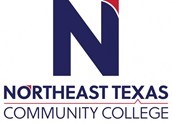 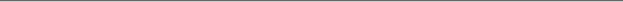 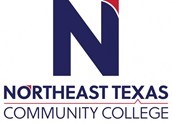 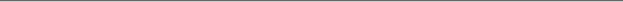 “Northeast Texas Community College exists to provide personal, dynamic learning experiences empowering students to succeed.” Instructor: Cris R. Shipp, RN, BSN Office: UHS 205 Phone: 903-434-8284 Email: cshipp@ntcc.edu     Office Hours are listed below. Contact instructor via NTCC email to schedule Zoom meetings. Meeting at a time not listed as office hours are available by appointment only. Available by appointment to meet via Teams. Email: cshipp@ntcc.eduThis syllabus serves as the documentation for all course policies and requirements, assignments, and instructor/student responsibilities. The information contained in this syllabus is subject to change without notice. Students are expected to be aware of any additional course policies presented by the instructor during the course. Course Description 3 credit hours. Lecture/Lab/Clinical: Three hours of lecture and one hour of lab each week. Prerequisite(s): Completion of the first semester of the vocational nursing program. Co-requisite(s): VNSG 1163, VNSG 1261 The study of the care of the pediatric patient and family during health and disease. Emphasis on growth and developmental needs utilizing the nursing process. Includes attainment of competencies related to pediatric nursing. Differentiated Essential Competencies (DECs):  The Texas State Board of Nurses (BON) provides differentiated essential competencies (DECs) (2010) to guide nursing education programs in developing a curriculum which prepares graduates to provide safe, competent, compassionate care. The competencies from the BON show the expected level of performance, integrating knowledge, skills, abilities, and judgment based upon the preparation in the program of study. The differentiation is based upon the level of the nursing education program which the student is enrolled. The NTCC nursing program director and faculty incorporate the Differentiated Essential Competencies (DECs) (2010) into the student learning outcomes of each course, based on the level of the nursing educational program. The learning outcomes of this course are based on the essential competencies of graduates of Texas Vocational Nursing education program. SCANS Skills:  The Secretary's Commission on Achieving Necessary Skills (SCANS) was established to identify two types of skills: competencies and foundations necessary for success in the work place.  Specific VN program student SCANS competencies include: Reading: Demonstrates the ability to analyze and interpret a variety of printed materials.  Writing: Produces clear, correct, and coherent prose adapted to purpose, occasion, and audience. Speaking:  Communicates orally in clear, coherent, and persuasive language appropriate to purpose, occasion, and audience.  Listening: Demonstrates the ability to analyze and interpret various forms of spoken language. Critical Thinking 1: Applies qualitative and/or quantitative skills analytically and creatively to subject matter.  Critical Thinking 2: Demonstrates the ability to evaluate arguments and construct alternative strategies.  Computer Literacy 1: Uses computer-based technology to communicate, solve problems, and acquire information.  Computer Literacy 2: Demonstrates an understanding of the limits, problems, and possibilities associated with the use of technology.  Intercultural Competence 1: Demonstrates awareness of similarities and differences between cultural groups.  Intercultural Competence 2: Demonstrates the ability to recognize global interconnectedness. Intercultural Competence 3: Demonstrates a general knowledge of cultural evolution.  Student Learning Outcomes Objectives for VNSG 1334:  This course assists students to develop the particular skills, knowledge, and attitudes needed for success as a vocational nurse. VNSG 1334 Pediatrics provides educational experiences that offer opportunities for students to:  Identify safety principles related to childcare.Discuss primary nursing care of the pediatric patient and family during health and disease;Apply concepts of growth and development to the care of pediatric patients utilizing the problem solving process.Apply the problem solving approach to assess and assist in planning for the health status and health needs of the pediatric client, applying concepts of anatomy and physiology, growth and development, pharmacology, nutrition, diagnostic procedures, health promotion, teaching, culture, and spirituality to the care of pediatric patients.Assist in the development of a pediatric care plan that includes goals and outcomes in collaboration with the pediatric client, their family, and the interdisciplinary health care team.Describe how continuity of care is maintained by correctly recording and reporting actions and assessments of pediatric clients.Apply concepts of safety and advocacy for pediatric clients, self, and others in a variety of pediatric settings.Demonstrate sound clinical judgment in selecting actions after attaining critical facts about a child’s condition.Describe reactions of children in each developmental stage to stress, pain, fear, and their coping mechanisms,Utilize therapeutic communication techniques and knowledge of growth and development toestablish rapport and to communicate with pediatric clients at different developmental stages.Course Structure and Overview:  Syllabus, Lecture, High fidelity Simulation Laboratory experiences, Video and visual aids in the “flipped classroom” with class group projects; face to face classroom facilitation, Bb films on demand, DVD's, Laboratory Skills with Demonstrations/Return Demonstrations; didactic, group case studies bringing clinical bedside to the classroom. The student is required to:  Review Blackboard content for material being covered each week including due dates.Complete all required reading assignments on Blackboard prior to the start of the scheduled class and be ready to discuss during lecture.Complete and submit to Blackboard any assigned homework, coursework, quiz, or assignment by the date and time due. Late assignments will have 5% deducted for every day late.Attend and participate fully and in a manner consistent with the ANA’s code of professional conduct and NTCC’s student handbook in all classroom, simulation, and lab activities. The didactic portion of this course is delivered in the classroom but may be changed at any time to “online” format due to the COVID-19 pandemic. Student Responsibilities/Expectations: It is the student’s responsibility to read, understand, and follow all policies in the NTCC Nursing student handbook, Blackboard, and the NTCC student handbook. Evaluation/Grading Policy: Course grades are based on scores; quizzes, exams, special assignments, and final examinations. All tests are the property of Northeast Texas Community College and are not to be retained by students. The course schedule of class topics and exams is subject to change as the need arises. A minimum overall grade of 78% is required in all Nursing courses before using that course as a prerequisite for the next course in sequence. In preparation for the State Board examination, the letter grade assigned to all Nursing courses shall be determined as follows:     A= 90–100 = 80–89 = 78–79 F = 77.99 and below The average of the exam grades, before weighted calculation is performed, must be 78% or above to pass the course. Grades will not be rounded when calculating the average (77.5 – 77.9 is not rounded to 78). Students with an exam average of 78 percent or higher will have course grades calculated based on the weighted calculation of the exams and other required course work. A minimum grade of 78% and a letter grade of “C” or higher is required to receive credit for the nursing course. The grade earned in this course will be based on the following criteria:  Module Exams (6) ………….…………………………..…………………………………………..60% Comprehensive Final Exam (1) ………………………..………..….………………………….…..15% Pediatric ATI exam (1)……….……….……………………………………………………….…...15% Pop-Quizzes, ATI assignments, Homework, & other Assignments………….…………………….10% Total……………………………………………………………………………………………….100% Additionally, all class examinations are considered to be a major part of the course work upon which a major portion of your final grade will be based. If the total average of the module exams is below 78 percent, the student will not qualify to sit for the final examination and will fail this course.  Exam Policies: No “review for exam” will be given by instructor. Exam blueprints are posted within Blackboard up to 72 hours prior to the administration of the exam at the discretion of the instructor. Posting of exam grades will be within 72 hours of exam completion to allow time for exam review and analysis by faculty. Students are required to remediate content areas missed following an exam if the exam grade falls below 80. All remediation work is due before the date and time of the next exam. Students will not see exam questions again to protect exam security. Missed exams are made up at the discretion of the instructor and will be an alternate exam that may contain essay questions. Students that do not alert their instructor in advance that they may miss an exam will not be allowed to make up the exam. Late work: Late work is accepted with a deduction of 5 points per day. Required Instructional Materials:  LVN Nursing Faculty. (2021). Syllabus and Classroom Learning Folder. Northeast Texas Community College.  Nursing Faculty. (2020). Northeast Texas Community College. NTCC Nursing Student Handbook. Northeast Texas Community College.  Jarvis, C. (2020). Pocket Companion for Physical Examination and Health Assessment (8th ed.). St. Louis, MO: Elsevier.ISBN:978-0-3235-3202-0  Karch, A. M. (2020). Lippincott Pocket Drug Guide for Nurses (17th ed.). Philadelphia: Wolters Kluwer.ISBN:978-1-7196-4005-3  Leifer, G., RN, MA, CNE. (2023). Introduction to Maternity and Pediatric Nursing. (9th ed.). St. Louis, Elsevier. ISBN 978-0-323-82680-8 Leifer, G., RN, MA, CNE. (2023). Study Guide for Leifer Introduction to Maternity and Pediatric Nursing. (9th ed.). St. Louis, Elsevier. ISBN 978-0-323-82681-5 Ogden, Sheila J.; Fluharty, Linda K. (2019). Calculation of Drug Dosages: A Work Text (11th ed.). St Louis: Elsevier Health Services.ISBN:978-0-3235-5128-1  Silvestri, Linda A.; Silvestri, Angela E. (2019). Saunders Comprehensive Review for the NCLEX-PN Examination (7th ed.). St Louis, MO: Elsevier. ISBN: 978-0-3234-8488-6  Williams, L.S, Hopper, P.D. (2019). Student Workbook for Understanding Medical Surgical Nursing (6th ed.). Philadelphia, PA: F.A. Davis.ISBN:978-0-8036-6900-0  Williams, L.S., Hoppper, P.D. (2019). Understanding Medical Surgical Nursing (6th ed.). Philadelphia, PA: F.A. Davis.ISBN:978-0-8036-6898-0  Yoost, B.L., Crawford, L.R. (2020). Fundamentals of Nursing (2nd ed.). St Louis MO: Elsevier.ISBN:978-0-323-50864-3  Yoost, B.L., Crawford, L.R. (2020). Study Guide for Fundamentals of Nursing (2nd ed.). St Louis, MO: Elsevier.ISBN:978-0-3236-2486-2  Recommended Reading(s):     Van Leeuwen, A. M. (2019). Davis' Comprehensive Handbook Lab and Diagnostic Tests with Nursing Implications (8th ed.). Philadelphia, PA: F.A. Davis.ISBN:978-0-8036-7495-0   See Blackboard for other specific module reading assignments. Minimum Technology Requirements: Students are required to have access to a working laptop computer with at least 2 GB free space for use during class sessions and for online testing. Tablets and “Chromebook” computers are not compatible with testing platforms and are not recommended. Students are also required to have access to internet service and not rely on “hot spot” internet as this is also not compatible with testing platforms used. All passwords issued to a student are the responsibility of the student. Required Computer Literacy Skills: Students should be familiar with the Office Suite including Microsoft Word. Students should be familiar with how to upload documents, how to send and receive email, and navigate the internet. Communications: NTCC email is the official method of communication between faculty and students in the nursing program. Emails sent to course faculty can expect to be responded to within 24 hours MondayFriday (Saturday for nights and weekend cohorts). Emails sent on the weekend will be answered the next business day. Faculty and students may communicate via Zoom or Microsoft Teams chat when that technology is in use or during official office hours. At all times, communication should remain professional and respectful with faculty and between students. Refer to the nursing handbook for further communication policy and procedure. Other Course Policies: Students, when in class, are expected to be fully engaged in participation and learning. Cell phones are not allowed in the classroom at any time. If a student is expecting an urgent call during class time then the student must notify the instructor in advance of the potential call and the reason. Class attendance is mandatory and absence from class can have adverse consequences on successful progression within the program. A student who has missed a class, must make up class time. A student who misses 24 hours of class time will be placed on probation.  Grievance Policy: Students are expected to utilize the chain-of-command when a grievance occurs, first communicating with their course instructor. If a resolution is not found, the student can then progress to communication with the director of nursing. If a resolution is still not obtained, the Dean of Health Sciences would be the next appropriate step. The chain of command for this course is: Instructor: Cris R. Shipp, RN, BSN  Director of Nursing Programs: Dr. Charla Denmon, DNP, APRN, FNP-BC, NP-CDean of Health Science: Dr. Marta Urdaneta, PhD  Vice President of Instruction: Dr. Anna Ingram, Ed. D Alternate Operations During Campus Closure and/or Alternate Course Delivery Requirements In the event of an emergency or announced campus closure due to a natural disaster or pandemic, it may be necessary for Northeast Texas Community College to move to altered operations. During this time, Northeast Texas Community College may opt to continue delivery of instruction through methods that include, but are not limited to, online through the Blackboard Learning Management System, online conferencing, email messaging, and/or an alternate schedule.  It is the responsibility of the student to monitor NTCC’s website (http://www.ntcc.edu/) for instructions about continuing courses remotely, Blackboard for each class for coursespecific communication, and NTCC email for important general information. Additionally, there may be instances where a course may not be able to be continued in the same delivery format as it originates (face-to-face, fully online, live remote, or hybrid).  Should this be the case, every effort will be made to continue instruction in an alternative delivery format.  Students will be informed of any changes of this nature through email messaging and/or the Blackboard course site. NTCC Academic Honesty/Ethics Statement: NTCC upholds the highest standards of academic integrity. The college expects all students to engage in their academic pursuits in an honest manner that is beyond reproach using their intellect and resources designated as allowable by the course instructor. Students are responsible for addressing questions about allowable resources with the course instructor. Academic dishonesty such as cheating, plagiarism, and collusion is unacceptable and may result in disciplinary action up to and including dismissal from the program. This course will follow the NTCC Academic Honesty and Academic Ethics policies stated in the Student Handbook.  Refer to the student handbook for more information on these subjects. ADA Statement: It is the policy of NTCC to provide reasonable accommodations for qualified individuals who are students with disabilities. This College will adhere to all applicable federal, state, and local laws, regulations, and guidelines with respect to providing reasonable accommodations as required to afford equal educational opportunity. It is the student’s responsibility to request accommodations. An appointment can be made with the Academic Advisor/Coordinator of Special Populations located in Student Services and can be reached at 903-434-8264. For more information and to obtain a copy of the Request for Accommodations, please refer to the special populations’ page on the NTCC website.   Family Educational Rights and Privacy Act (FERPA): The Family Educational Rights and Privacy Act (FERPA) is a federal law that protects the privacy of student education records. The law applies to all schools that receive funds under an applicable program of the U.S. Department of Education. FERPA gives parents certain rights with respect to their children’s educational records. These rights transfer to the student when he or she attends a school beyond the high school level. Students to whom the rights have transferred are considered “eligible students.” In essence, a parent has no legal right to obtain information concerning the child’s college records without the written consent of the student. In compliance with FERPA, information classified as “directory information” may be released to the general public without the written consent of the student unless the student makes a request in writing. Directory information is defined as: the student’s name, permanent address and/or local address, telephone listing, dates of attendance, most recent previous education institution attended, other information including major, field of study, degrees, awards received, and participation in officially recognized activities/sports. The information contained in this syllabus is subject to change without notice. Students are expected to be aware of any additional course policies presented by the instructor during the course. Office Hours Monday Tuesday Wednesday Thursday Friday Online Office Hours       Clinical12:00 pm - 2:00 pm  ClinicalClinicalOff Campus, Office Hours via Teams by request. Appointments available via Teams by request.. 